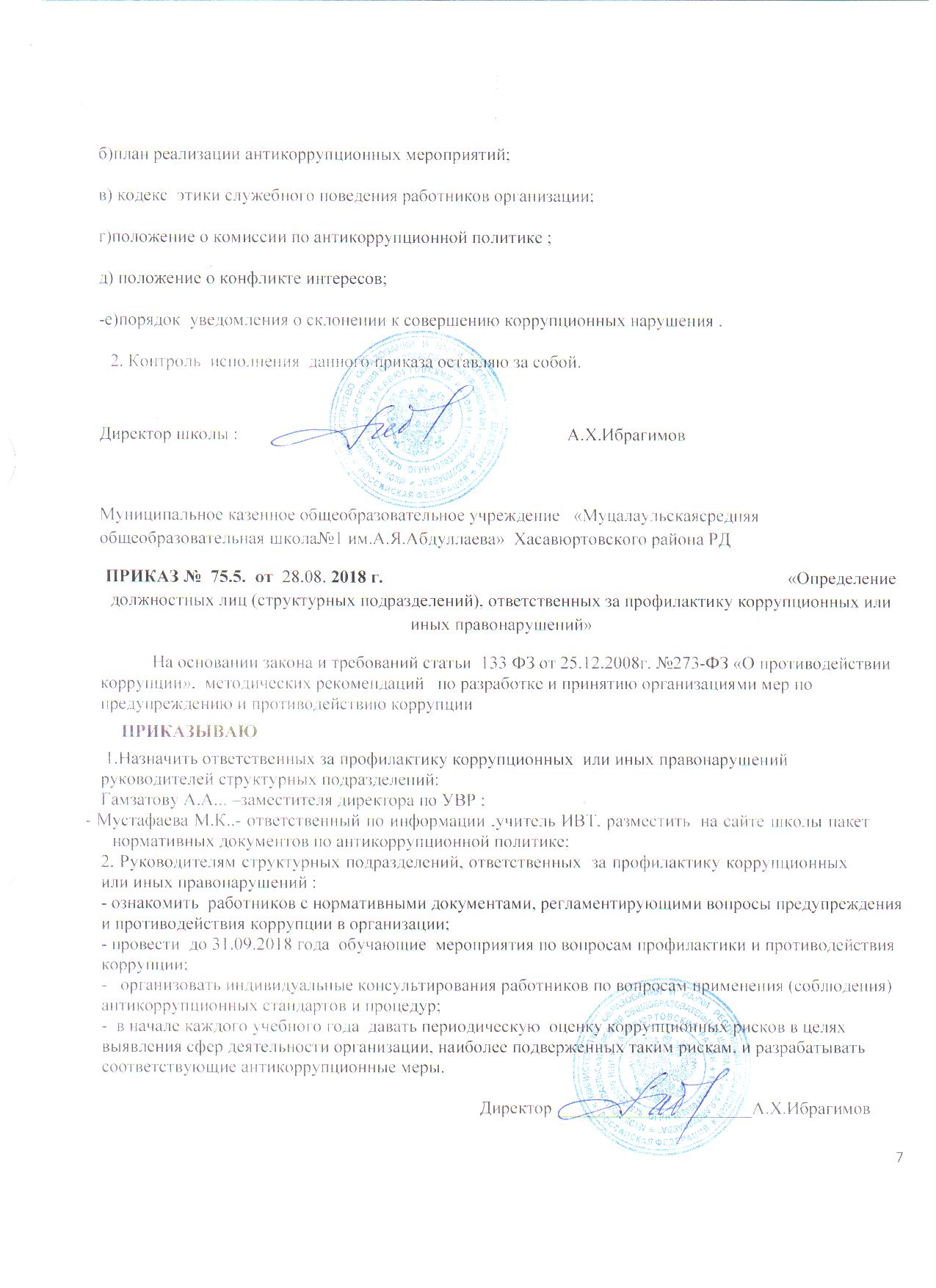 Муниципальное казенное общеобразовательное учреждение«Муцалаульскаясредняя общеобразовательная школа№1 им.А.Я.Абдуллаева»Хасавюртовского района РД                                  ПРИКАЗ №  75.5.  от  28.08. 2018 г.					«Определение должностных лиц (структурных подразделений), ответственных за профилактику коррупционных или иных правонарушений» 	На основании закона и требований статьи  133 ФЗ от 25.12.2008г. №273-ФЗ «О противодействии коррупции»,  методических рекомендаций   по разработке и принятию организациями мер по предупреждению и противодействию коррупцииПРИКАЗЫВАЮ  1.Назначить ответственных за профилактику коррупционных  или иных правонарушений руководителей структурных подразделений: Гамзатову А.А... –заместителя директора по УВР ;- Мустафаева М.К..- ответственный по информации ,учитель ИКТ, разместить  на сайте школы пакет нормативных документов по антикоррупционной политике;2. Руководителям структурных подразделений, ответственных  за профилактику коррупционных или иных правонарушений :- ознакомить  работников с нормативными документами, регламентирующими вопросы предупреждения и противодействия коррупции в организации;- провести  до 31.09.2018 года  обучающие  мероприятия по вопросам профилактики и противодействия коррупции;-   организовать индивидуальные консультирования работников по вопросам применения (соблюдения) антикоррупционных стандартов и процедур;-  в начале каждого учебного года  давать периодическую  оценку коррупционных рисков в целях выявления сфер деятельности организации, наиболее подверженных таким рискам, и разрабатывать соответствующие антикоррупционные меры.Директор ______________________А.Х.Ибрагимов